Četrtek, 16. 4. 2020Likovno snovanje2Pozdravljen.Pred nami je že peti teden pouka na daljavo in tretja naloga pri LS2.Danes mi boš narisal svoj grafit. Ime v slogu Grafit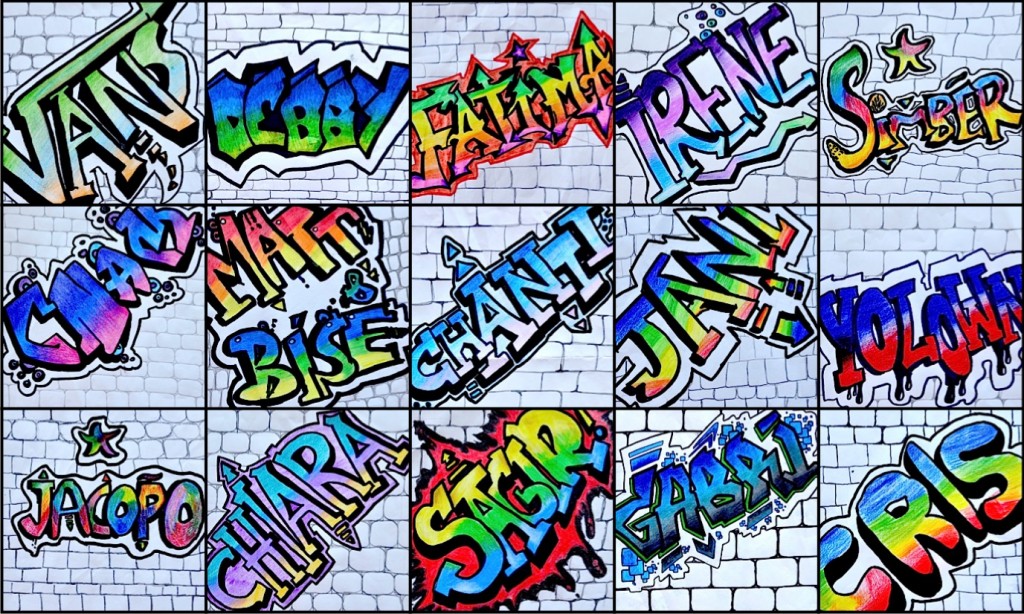 Zanimivo bi bilo, da bi svoje ime zapisal v grafitskem  slogu.Postopek je preprost: - začneš z linearnim besedilom in nato črke "nabrekneš" eno za drugo,- za bolj agresiven slog lahko daš okroglo in mehko obliko v balonskem slogu ali trdo in ostro obliko.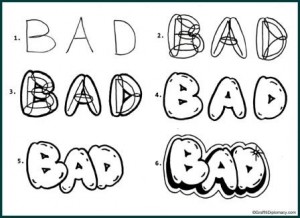 Vaja nam pomaga predvsem pri razumevanju procesa izdelave črk.Nato dodaj debelino črke (črn flomaster), z barvo z barvnimi svinčniki v barvnih tonih. Zadnji korak je, da za ozadje narišemo opečno steno, da bi bili naši grafiti še bolj realistični.Oglej si postopek: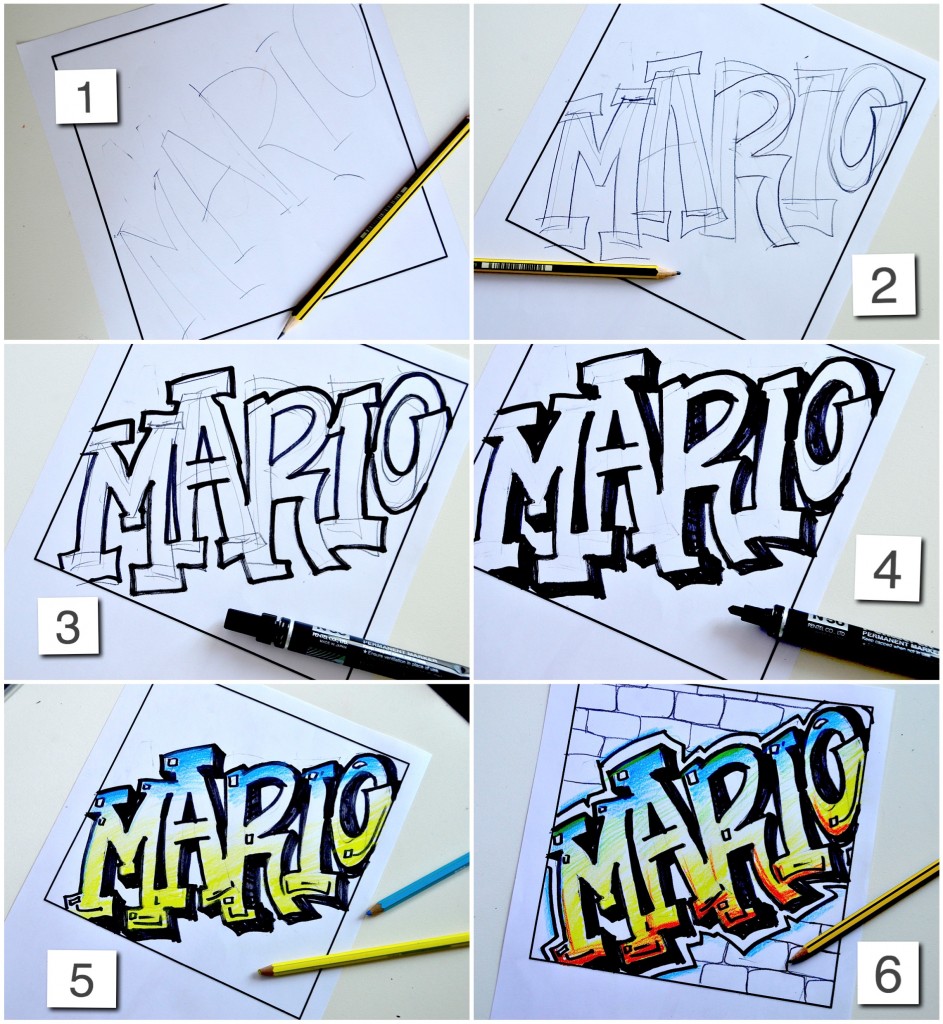 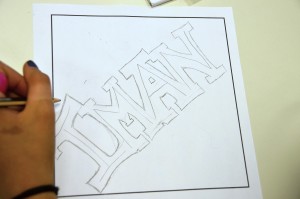 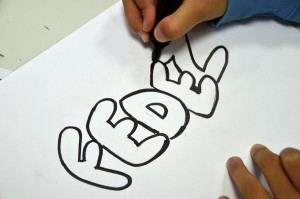 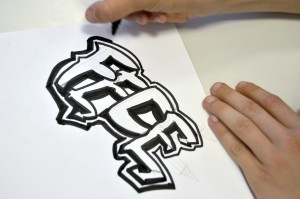 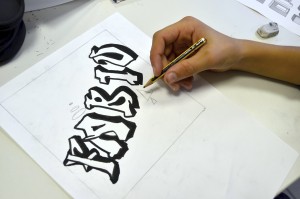 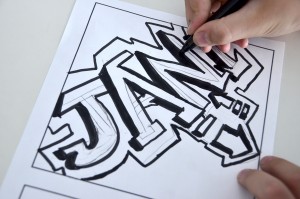 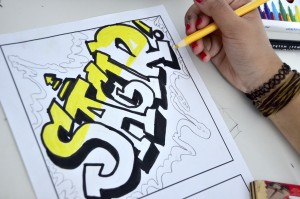 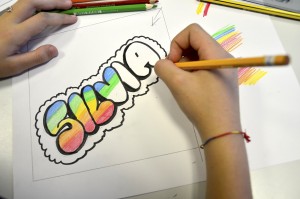 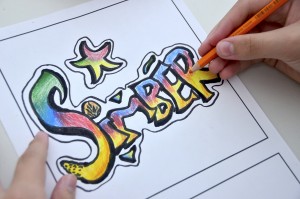 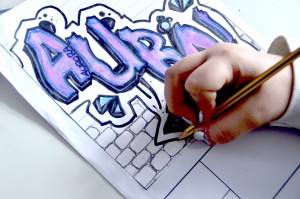 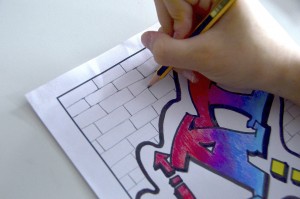 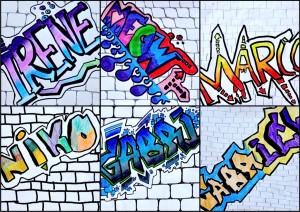 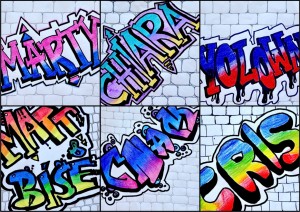 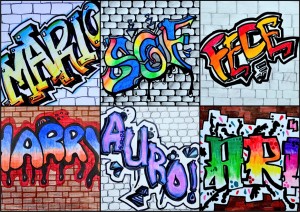 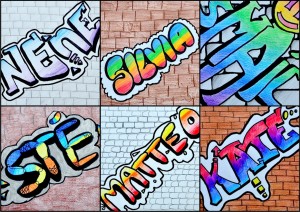 Za kakršno koli vprašanje se lahko obrnete name na moj e-naslov: Izdelek podpišeš: ime, priimek, DATUM  ter ga fotografiraš  in mi ga pošlješ po mailu  (alesa.susnik.skedelj@ostpavcka.si), ko ga končaš. Vse dobro in ostanite zdraviAleša Sušnik Škedelj